Native American Alumni of Harvard University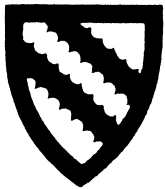 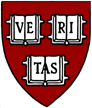 2014 Annual Meeting Agenda3:00 PM (EDT), Sunday, May 4, 2014GoToMeeting: https://global.gotomeeting.com/join/573673981Telephone: Dial +1 (510) 201-0301
Access Code: 573-673-981
Meeting ID: 573-673-981Call to OrderRoll CallWelcome & IntroductionsAppointment/Election of Board MembersElection of OfficersAlumni EngagementCommittee Reports Awards CommitteeCommunity Service CommitteeNominations CommitteeRecent Graduates CommitteeMembership CommitteeCommunications CommitteeProgram CommitteeSchools and Scholarships CommitteeMentorship CommitteeOther New BusinessAdjournment